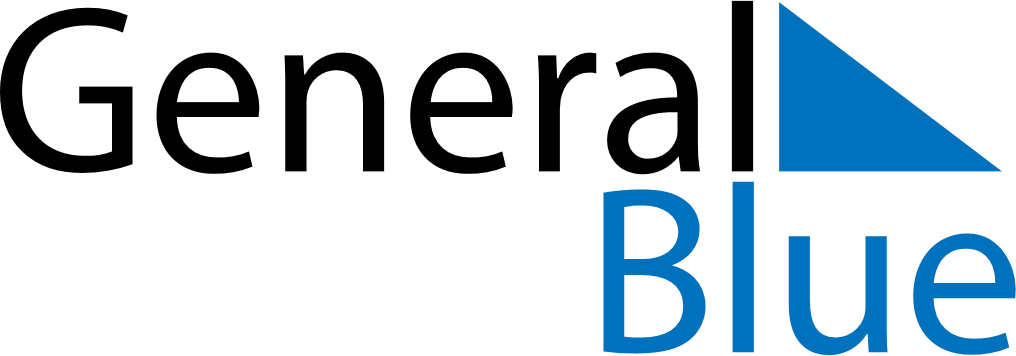 May 2022May 2022May 2022May 2022BeninBeninBeninSundayMondayTuesdayWednesdayThursdayFridayFridaySaturday12345667Labour DayEnd of Ramadan (Eid al-Fitr)8910111213131415161718192020212223242526272728Ascension Day293031